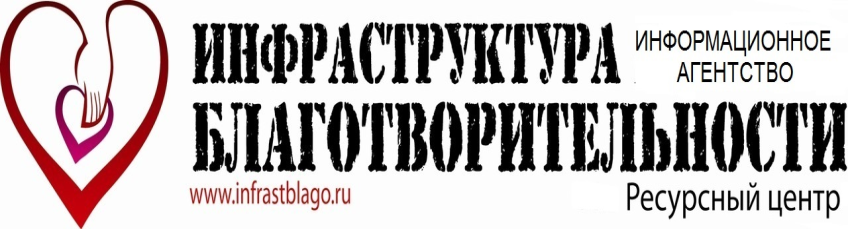 ПОЛОЖЕНИЕВсероссийский экологический интернет-проект «Красная книга руками детей!» (первое полугодие 2021 г. - «Редкие Млекопитающие»)Здравствуйте!В рамках первого этапа 2021 г. Проекта «Красная книга руками детей!» дети и подростки (в возрасте от 5 до 17 лет) могут изобразить 66 видов краснокнижных млекопитающих и представить их для публикации на специальном портале - интернет-версии Красной книги (в три Потока по 22 вида, с 1 февраля по 14 мая 2021 г.) - www.redkniga-deti.ru, а также побороться за право опубликовать свои рисунки в её печатном варианте (второе полугодие 2021 г.).Основная идея Проекта «Красная книга руками детей!»: Создание электронного и печатного вариантов Красной книги на основе творческих работ юных художников, с целью привлечения внимания детей и подростков к проблемам экологии и защиты окружающей среды.Принимаются только индивидуальные работы (автор работы - один участник в возрасте от 5 до 17 лет (включительно)). Автор может представить к публикации только по одному рисунку каждого вида животного (то есть не более 66 работ за весь период). Формат рисунков А4.Сроки реализации первого этапа 2021 г. Проекта:- С 1 по 26 февраля 2021 г. - Поток № 1 («Список редких Млекопитающих № 1») приёма работ для публикации.- С 1 по 31 марта 2021 г. - Поток № 2 («Список редких Млекопитающих № 2»)  приёма работ для публикации.- С 1 по 30 апреля 2021 г.  - Поток № 3 («Список редких Млекопитающих № 3»)  приёма работ для публикации.- С 1 по 14 мая 2021 г.  - дополнительный Поток приёма работ для публикации тех видов животных, по которым не успели направить в вышеуказанные сроки. О награждении:- Каждый юный участник Проекта «Красная книга руками детей!» получает электронный Сертификат Всероссийского уровня. Также Сертификат является подтверждением публикации рисунка в средствах массовой информации.- Наставник-педагог награждается электронным Благодарственным письмом Всероссийского уровня (при участии под его руководством не менее 12 рисунков (в Потоке)).- После публикации рисунков на интернет-портале, юные художники смогут побороться за право разместить свои работы в печатном варианте Красной книги (открытое общественное голосование во втором полугодии 2021 г.) – по 30 мест в Сборнике по итогам каждого Потока (в сумме до 90 рисунков).- Кураторы Победителей получат Дипломы для аттестации.Организационный взнос:  190 руб. за участие и публикацию одного рисунка от одного автора в одном из Потоков.Билеты можно приобрести по ссылке  https://events.nethouse.ru/all/29436/. Билет поступает на электронный адрес, который указывается при оформлении.Будьте внимательны: один билет рассчитан на одного автора для участия трёх рисунков (по одному в каждом Потоке).Если по техническим причинам приобрести билет не удается, необходимо обращаться на blago-konkurs@mail.ru.Далее разделы Положения:- Общий порядок участия в  первом полугодии 2021 г. - стр. 3.- Списки редких Млекопитающих по Потокам - стр. 4.- Общие требования к рисункам - стр. 6.- Форма заявки - стр. 7.- Контактная информация - стр. 8.- Отдельные положения - стр. 9.Общий порядок участия в  первом полугодии 2021 г.:Представителю участников необходимо заполнить заявку, оплатить оргвзнос и отсканировать рисунки.Все участники должны направить свои заявки, подтверждение оплаты оргвзноса  и рисунки в сроки выбранного Потока (до 26 февраля, до 31 марта, до 30 апреля или до 14 мая).На каждый Поток направляется отдельное электронное письмо, с отдельно заполненной формой заявки и работами именно этого Потока!По заполнению заявки: Заявка на всех участников в выбранном Потоке направляется в текстовом виде файле word (.doc). Шрифт 12, Arial, выравнивание текста по ширине. В заявке указываются контактные данные учреждения, общее количество заявляемых работ/участников, ФИО участников и ФИО педагогов-кураторов, на которых нужно будет оформить Благодарственные письма. Напоминаем, что педагог получает подтверждающий документ, если он подготовил к участию не менее 12 работ (в одном из Потоков). Также необходимо указать точные данные о покупке билетов. К заявке необходимо приложить сам билет.Рисунки принимаются в отсканированном виде (только!) в формате JPEG (.jpg).Обратите внимание на оформление наименования всех файлов и писем:- В теме электронного письма необходимо указать «Заявка и работы на участие в Проекте «Красная книга руками детей-2021-1 этап».- В наименовании файла word заявки указывается  электронный адрес, с которого направляется заявка (тире) номер Потока.- В наименовании файла отсканированного рисунка обязательно указывается полное ФИО участника (пробел) возраст (тире) номер вида животного (согласно вышеуказанного списка). К примеру: «Иванов Иван Иванович 7 лет - 1». Рисунки с другими наименованиями приниматься не будут!Будьте внимательны! На самом рисунке должны отсутствовать любые подписи автора или  иные буквенные обозначения!Публикация рисунков на интернет-портале и рассылка Сертификатов/Благодарственным писем будет происходить поэтапно в течение 35 дней после окончания приёма работ в соответствующем Потоке.Списки редких Млекопитающих по Потокам:К участию в Проекте будут приниматься рисунки только с теми видами животных, которые указаны в списке:Критерии допуска рисунков к публикации:- Соответствие тематике Проекта.- Соответствие данному Положению (в том числе требованиям по оформлению пакета документов).- Соответствие работы Потоку и выбранному виду животного.- Соответствие уровня работы возрасту участника (в том числе самостоятельное выполнение рисунка).- Качество и аккуратность исполнения работы.Оргкомитет может предложить участнику заменить рисунок (без объяснения причин). В случае победы по итогам общественного голосования, представитель автора обязан направить в адрес Оргкомитета оригинал рисунка. Заявки и работы направляются на konkurs-blago@mail.ru, а вопросы по участию на blago-konkurs@mail.ru. Работы от представителей одной организации необходимо направлять с одного электронного адреса! Общие требования к рисункам:- Необходимо использовать традиционные методики рисования: с помощью простого карандаша, ручки, цветных карандашей, фломастеров, рисование кистью или с помощью восковых мелков.- Принимаются только индивидуальные работы (автором работы может быть только один человек). Участник может нарисовать только по одному рисунку каждого вида животного, таким образом один автор может представить к участию не более 66 работ.- Формат рисунков А4, прямоугольная форма, белый цвет бумаги.- Работы должны быть выполнены без помощи родителей или педагогов!Также не допускаются рисунки, полностью выполненные за детей наставниками. В случае спорной ситуации (к примеру, когда уровень выполнения работы не соответствует возрасту участника), куратор обязан предоставить письменную гарантию о том, что работа выполнена ребенком, а также предъявить другие работы данного автора.- На рисунке должен быть изображен только выбранный вид животного.- Фон может быть любой (например, нейтральный белый или растения).- Нельзя использовать образы людей.- На рисунке должны отсутствовать любые подписи автора или другие буквенные обозначения (в том числе которые видны с оборотной стороны листа).- На рисунках должны отсутствовать повреждения и любые рамки, в том числе нарисованные.- Не принимаются коллажи (сочетание аппликации и рисования).- Не принимаются рисунки, созданные или отретушированные с помощью компьютерных программ. Оргкомитет на любом этапе реализации Проекта может запросить оригинал работы.- Не допускается использование трафаретов или заранее распечатанных на оргтехнике силуэтов животных для раскрашивания.- Рисунки не должны быть ранее опубликованы в интернет-пространстве, а также одновременно не могут принимать участие в проектах сторонних организаций.- Рисунки должны быть в отсканированном виде в формате JPEG (.jpg), размер одного рисунка - не более 10 Мб. В других форматах, к примеру, в PDF (.pdf), работы приниматься не будут.- Работы должны быть отдельными файлами, а не находиться внутри файла word.- В случае если по техническим причинам невозможно отсканировать, а только сфотографировать, то снимок должен быть по прямоугольному силуэту самого рисунка, без пустот по краям.- Примеры рисунков, которые не могут принимать участие в итоговых голосованиях, есть на сайте  www.redkniga-deti.ru в разделе «Работы, не соответствующие условиям».- Также обратите особое внимание на раздел «Отдельные положения»(стр.10).Форма заявки:Заявка на участие в Проекта «Красная книга руками детей!» (первое полугодие 2021 г.) (направляется на konkurs-blago@mail.ru, в текстовом виде в файле word)Если участие происходит самостоятельно (не представляя какое-либо образовательное учреждение),  то заполняются графы под номерами 1, 2 (организация, где обучается ребенок), 4, 7 (указать ФИО и контактную информацию родителя, в том числе почтовый адрес), 9, 10, 11, 14. В остальных графах - прочерк.Контактная информация:Информационное агентство «Ресурсный центр «Инфраструктура Благотворительности»»(г. Москва, www.infrastblago.ru) Основное направление деятельности - организация просветительских проектов и конкурсных программ для детей и педагогов.Осуществляет деятельность с  2011 года (организационно-правовая форма - индивидуальный предприниматель):- Свидетельство о государственной регистрации Серия 24 № 006250101 (ОГРН 311246817900169).- Свидетельство СМИ Информационное агентство № ФС 77 - 64738.- Свидетельство на товарный знак (знак обслуживания) «Инфраструктура Благотворительности» № 563578 (осуществление деятельности по классу МКТУ 41 - осуществление услуг с культурно-просветительской целью).
Контактный почтовый адрес: 125009, г. Москва, ул. Тверская, д.9,  а/я 98.Контактный телефон: 8(906)0968516. Звонки принимаются с 10.00. до 15.00. (время московское).Контактное лицо: Володин Сергей Александрович.Электронный адрес для консультаций:  blago-konkurs@mail.ru.Электронный адрес для подачи заявок и работ:  konkurs-blago@mail.ru.Всем участникам также рекомендуется вступить в официальную группу ИА РЦ «Инфраструктура Благотворительности» в социальной сети сайта «Вконтакте» - для получения оперативной информации по ходу реализации Проекта «Красная книга руками детей!» - https://vk.com/konkursblagoОтдельные положения:- Участником Проекта может стать любая образовательная организация РФ (как государственная, так и частная), так и любой ее представитель. За участие всех лиц, не достигших 18 летнего возраста отвечают родители или другие законные представители (например, педагоги).- Отправка заявок и работ означает согласие организаций и их представителей на обработку персональных данных, а также согласие со всеми условиями данного Положения. При публикации указывается ФИО и возраст участника.- Подтверждением получения Оргкомитетом заявок и рисунков является письмо-автоответчик с электронного адреса получателя.- Рисунки должны не нарушать права и достоинства граждан, и не противоречить Законодательству РФ и условиям настоящего Положения. - Все поля в заявке должны быть заполнены в полном объеме! Не допускается изменение (редактирование) формы заявки. - Заявка и работы должны быть отправлены с одного электронного адреса, желательно в одном письме! - На участие в итоговых голосованиях принимаются работы исключительные, имущественные права на которые не переданы третьему лицу. В случае предъявления претензий к рисункам от третьих лиц (по вопросу авторства и т.д.), участник или его представитель обязаны самостоятельно урегулировать спорную ситуацию.- Не принимаются работы религиозной или политической тематики.- Если пакет документов имеет большой электронный вес, то он должен быть направлен в заархивированном документе WinRAR (.zip), а не находиться на каком-либо стороннем сервере для скачивания.- Работы индивидуально не рецензируются.- Следите за правильностью написания наименования файлов и писем. Это необходимо для правильной и оперативной обработки пакета документов. - Оргкомитет может изменять и дополнять (в одностороннем порядке) правила и порядок реализации Проекта, а также процедуру награждения, с обязательной публикацией этих изменений на сайте ИА РЦ «Инфраструктура Благотворительности» www.infrastblago.ru или в социальной сети сайта «Вконтакте» по ссылке https://vk.com/konkursblago.- Представленные материалы могут быть использованы в информационных и иных целях без выплаты какого-либо вознаграждения, также Информационное агентство имеет право в течение или после реализации Проекта осуществлять различные информационные рассылки на электронные адреса, указанные участниками.- Оргкомитет не несет ответственности за ненадлежащую работу почтовых, курьерских и провайдерских служб, сетей и средств связи.- Оргкомитет не несет ответственности за использование информации об участниках или работ третьими лицами.- За достоверность указанных сведений отвечают участник или его законные представители. В случае обнаружения факта недостоверной информации, подложного авторства (права на работу принадлежат третьему лицу) или попытки накрутки голосов с помощью спецпрограмм, участник подлежит дисквалификации (без возврата оргвзноса). - Отказаться от участия в Конкурсе (по любой причине) с возвратом оргвзноса допускается только в период приёма заявок в конкретном Потоке. Возврат оргвзноса осуществляется за минус 6 % (обязательный налоговый вычет). Расходы сторонних организаций (к примеру, за банковские услуги) возврату не подлежат.- Оргвзнос в случае любых нарушений условий Положения (в том числе сроков или несоответствия пакета документов) возврату не подлежит.Поток № 1(приём работ до 26 февраля)Поток № 2(приём работ до 31 марта)Поток № 3(приём работ до 30 апреля)Алтайский горный баран (аргали) (Ovis ammon)Амурский горал (Nemorhaedus caudatus)Амурский степной хорь (Mustela eversmanni amurensis)Амурский тигр (Panthera tigris)Атлантический белобокий дельфин (Lagenorhynchus acutus)Безоаровый козёл (Capra aegagrus)Беломордый дельфин (Lagenorhynchus albirostris)Белый медведь (Ursus maritimus)Большой подковонос (Rhinolophus ferrumequinum)Высоколобый бутылконос (Hyperoodon ampullatus)Гигантская бурозубка (Sorex mirabilis)Гигантская вечерница (Nyctalus lasiopterus)Горбач (Megaptera novaeangliae)Гренландский (полярный) кит (Balaena mysticetus)Дальневосточный леопард (Panthera pardus)Даурский ёж (Mesechinus dauuricus)Дзерен (Procapra gutturosa)Жёлтая пеструшка (Eolagurus luteus)Забайкальский солонгой (Mustela altaica raddei)Зубр (Bison bonasus)Кавказская выдра (Lutra lutra)Кавказская европейская норка (Mustela lutreola turovi)Кавказская лесная кошка (Felis silvestris caucasica)Калан (Enhydra lutris)Камышовая кошка (Felis chaus)Клюворыл (Ziphius cavirostris)Кольчатая нерпа (Phoca hispida)Командорский ремнезуб (Ремнезуб Стейнгера) (Mesoplodon stejnegeri)Красный волк (Cuon alpinus)Кулан (Equus hemionus)Лошадь Пржевальского (Equus przewalskii)Малая косатка (Pseudorca crassidens)Малый подковонос (Rhinolophus hipposideros)Манул (Felis manul)Маньчжурский цокор (Myospalax psilurus)Медновский песец (Alopex lagopus)Морж (Odobenus rosmarus)Морская свинья (Phocoena phocoena)Нарвал (Единорог) (Monodon monoceros)Обыкновенный длиннокрыл (Miniopterus schreibersi)Обыкновенный тюлень (Phoca vitulina)Остроухая ночница (Myotis blythi)Перевязка (Vormela peregusna)Переднеазиатский леопард (Panthera pardus saxicolor)Подковонос Мегели (Rhinolophus mehelyi)Прибайкальский черношапочный сурок (Marmota camtschatica)Речной бобр (Castor fiber)Русская выхухоль (Desmana moschata)Сахалинская кабарга (Moschus moschiferus sachalinensis)Северный олень (Rangifer tarandus)Северный синий кит (Balaenoptera musculus)Северный финвал (Сельдяной кит) (Balaenoptera physalus)Сейвал (Ивасёвый кит) (Balaenoptera borealis)Серый дельфин (Grampus griseus)Серый кит (Eschrichtius gibbosus)Серый тюлень (Halichoerus grypus)Сивуч (Северный морской лев) (Eumetopias jubatus)Слепыш гигантский (Spalax giganteus)Снежный баран (Ovis nivicola)Снежный барс (Uncia uncia)Тарбаган (монгольский сурок) (Marmota sibirica)Трехцветная ночница (Myotis emarginatus)Уссурийский пятнистый олень (Cervus nippon hortulorum)Черноморская афалина (Tursiops truncatus)Японская могера (Mogera wogura)Японский кит (Eubalaena japonica)1№ потока2Полное наименование организации3Сокращенное наименование организации4Регион (наименование)5Контактные данные организации (почтовый адрес (с указанием индекса), телефон (с указанием кода), электронный адрес (обязательно))6ФИО руководителя организации7ФИО контактного лица 8ФИО куратораУказывается при участии не менее 12 работ на одного педагога в одном из Потоков9Общее количество участников (детей),  их полное ФИО и возраст10Общее количество работ11Откуда Вы узнали о данном Проекте? (или кто Вам порекомендовал принять участие?)12Проинформировали ли Вы своих коллег и знакомых из других образовательных организаций о данном Проекте? (указать примерное количество)13Разместили ли Вы информацию о данном Конкурсе на официальном интернет-сайте организации?Если да, указать точную ссылку на новость о Конкурсе14Номер билета и дата оплатыОбязательно прикрепляется сам билет